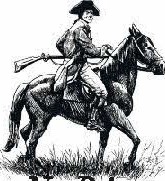 Take No Prisoners Endurance Ride Ride n TieKings Mountain State Park, SC16/25/50                              Feb 29, 20201277 Park Road, Blacksburg, SC            •call Kings Mountain State Park for earlier reservations  803-222-3209Please bring your own potable water, horse water will be available.Control Judge:  Otis Schmidt, DVMMail entry to Barb Mathews 22 Crosswinds Est Pittsboro, NC 27312Current Negative Coggins requiredSanctioned by SERA, Ride and Tie AssociationFor other Ride & Tie information contact Barbara MathewsEmail:  bjdmathews@gmail.com or call 919-545-0034Directions:		1-85 to Exit 8 (Kings Mountain, NC exit, Highway 161) Take Highway 161 South for 6 milesTurn Right at Kings Mountain State Park sign (Park Road)Go 3 miles, Equestrian Campground (Group Camping) is on your right. 1277 Park Road, Blacksburg, SC16 Miles - 16 Miles - $65   	25 Miles - Friday and Saturday camping included.25 Miles - Friday and Saturday camping included.$135____     ______50 Miles - Friday and Saturday camping included.                                 $135      __              50 Miles - Friday and Saturday camping included.                                 $135      __              50 Miles - Friday and Saturday camping included.                                 $135      __              50 Miles - Friday and Saturday camping included.                                 $135      __              50 Miles - Friday and Saturday camping included.                                 $135      __              50 Miles - Friday and Saturday camping included.                                 $135      __              Camping included for Friday and Saturday, all sites primitive.Camping included for Friday and Saturday, all sites primitive.Extra meal - $10 Friday night meal, riders meal included$  	___Saturday night (meal on your own)Total Fees$  	___